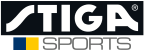 ESKILSTUNAPRESSMEDDELANDE 30 augusti 2019STIGA Sports tar klivet in i padelvärlden och inleder samarbete med landslagsspelaren Emmie EkdahlInför Padel SM som går av stapeln i Helsingborg stundande helg (30/8 – 1/9) går svenska sportvarumärket STIGA Sports ut med nyheten att man nu lanserar sina första padelracketar.– Det ligger drygt ett års utvecklingsarbete bakom satsningen och vi ser väldigt mycket fram emot att bli en del av den explosionsartat växande padelfamiljen, säger STIGA Sports vd Andreas Zandrén.STIGA har en lång, framgångsrik tradition av proffsprodukter inom bordtennis. STIGA Bordtennis grundades redan 1944 och mottot har sedan dess varit att alltid använda de allra bästa materialen och teknologierna som gör varje stomme till ett unikt hantverk, vilket lockar fram spelarens allra bästa egenskaper.Klivet in i padelvärlden är därför ett naturligt steg för att kunna erbjuda kvalitetsprodukter inom ytterligare en racketsport. STIGA Padel står, precis som bordtennisen, för racketar av högsta kvalitet, anpassade för både mer erfarna spelare, motionärer och entusiastiska nybörjare.STIGA Sports padelracketar kommer i tre utföranden: Arc– ett lättspelat racket med generös sweetspot som ger bra kontroll utan att tappa fart. Den perfekta inkörsporten till padel.Art– ett snabbt och välbalanserat racket med 3K kolfiber som ger hög fart utan att man förlorar kontrollen. Passar de flesta spelare från motionsnivå till tävling. Ace– ett kraftfullt och responsivt racket med hela 24K kolfiber som skapar en oslagbar balans mellan fart, kontroll och känsla. För avancerade spelare och tävling. Samtliga racket är framtagna i samråd med ledande expertis.STIGA Padel har också ingått ett sponsoravtal med landslagsspelaren Emmie Ekdahl, Linköping Padel Club. Emmie, som har en bakgrund inom tennisen, har gjort en raketkarriär inom den nya racketsporten och har på rekordtid etablerat sig i den absoluta Sverigetoppen.–  Jag blev förstås enormt smickrad när STIGA Sports kom med sin förfrågan. Padeln har vuxit enormt i Sverige på bara några år, så det känns verkligen fantastiskt att få representera just svenska STIGA Sports, eftersom det ju är ett av idrottsvärldens mest respekterade varumärken, kommenterar Emmie Ekdahl.STIGA Padel kommer att finnas tillgängliga hos utvalda återförsäljare och i STIGA webbshop i oktober 2019.För ytterligare information och pressbilder kontakta:Josefine Brøgger, 0708 84 35 08, josefine.brogger@stigasports.seFAKTA STIGA PADELRACKETAR:Frame: Ramarna på STIGA-racketarna är mycket stabila och tillverkade i 100 % kolfiber, vilket ger bra balans mellan kontroll och känsla samt minskar vibrationerna i handtaget.Foam: Alla STIGA-racketar har en kärna av EVA-foam som ger en större sweetspot och kontroll i zonen för en maximal spelkänsla.OptiSpot Central: En generös, förlåtande sweetspot som gör att du kan utnyttja hela racket.Optispot Perform: En stor, välbalanserad sweetspot med förbättrad kontroll.Optispot Pro: En avancerad sweetspot för ett racket med extra fart och känsla samt mer kraft i slagen även utanför centrum.Control Touch: Två lager glasfiber i träffytan och kolfiberram för mycket goda spelegenskaper som ger dig full kontroll samtidigt som du får bra fart.Diamond Touch: Kombinationen av fart, kontroll och känsla som tillsammans med mängden kolfibertrådar och rackets vikt skapar ett padelracket med en unik känsla med extra fart och stabilitet.Carbon Total: 3000 kolfibertrådar per cm2 skapar ett snabbt racket med en välbalanserad kolfiberkänsla som passar de flesta padelspelare.Carbon Xtreme: 24 000 kolfibertrådar per cm2 skapar ett riktigt snabbt, responsivt racket med en träffyta som ger mycket fart utan att du förlorar kontrollen.OCS System: De små luftbubblorna inuti EVA-foamen bidrar till den optimala kombinationen av fart och kontroll i slaget.